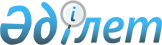 О внесении дополнений и изменения в постановление Правления Национального Банка Республики Казахстан от 21 апреля 2003 года N 142 "Об утверждении Правил осуществления кастодиальной деятельности на рынке ценных бумаг"
					
			Утративший силу
			
			
		
					Постановление Правления Агентства Республики Казахстан по регулированию и надзору финансового рынка и финансовых организаций от 15 апреля 2006 года N 98. Зарегистрировано в Министерстве юстиции Республики Казахстан 15 мая 2006 года N 4228. Утратило силу постановлением Правления Агентства Республики Казахстан по регулированию и надзору финансового рынка и финансовых организаций от 5 августа 2009 года N 191 .      Сноска. Утратило силу постановлением Правления Агентства РК по регулированию и надзору фин. рынка и фин. организаций от 05.08.2009 N 191 (порядок введения в действие см. п.3).      В соответствии с пунктами 5, 8  статьи 12 и пунктом 4  статьи 13 Закона Республики Казахстан "О секьюритизации", а также в целях дальнейшего развития и повышения прозрачности рынка ценных бумаг Республики Казахстан Агентство Республики Казахстан по регулированию и надзору финансового рынка и финансовых организаций (далее - Агентство)  ПОСТАНОВЛЯЕТ: 

      1. Внести в  постановление Правления Национального Банка Республики Казахстан от 21 апреля 2003 года N 142 "Об утверждении Правил осуществления кастодиальной деятельности на рынке ценных бумаг" (зарегистрированное в Реестре государственной регистрации нормативных правовых актов под N 2342) с изменениями и дополнениями, внесенными постановлениями Правления Агентства от 25 октября 2004 года  N 299 (зарегистрированным в Реестре государственной регистрации нормативных правовых актов под N 3239), от 26 марта 2005 года  N 77 (зарегистрированным в Реестре государственной регистрации нормативных правовых актов под N 3604) следующие дополнения и изменение: 

      преамбулу после слов "инвестиционных фондах" дополнить словами ", Законом Республики Казахстан "О секьюритизации""; 

      в Правилах осуществления кастодиальной деятельности на рынке ценных бумаг, утвержденных указанным постановлением: 

      преамбулу после слов "инвестиционных фондах" дополнить словами ", Законом Республики Казахстан "О секьюритизации""; 

      в пункте 1: 

      в подпункте 5) знак препинания "." изменить на ";"; 

      дополнить подпунктами 6) и 7) следующего содержания: 

      "6) специальная финансовая компания - юридическое лицо, создаваемое в соответствии с Законом Республики Казахстан "О секьюритизации" для осуществления одной или нескольких сделок секьюритизации, а также инвестирования временно свободных поступлений по выделенным активам; 

      7) управляющий агент - профессиональный участник рынка ценных бумаг, оказывающий услуги специальной финансовой компании по инвестированию временно свободных поступлений по выделенным активам на основании лицензии на управление инвестиционным портфелем."; 

      пункт 21 дополнить абзацем третьим следующего содержания: 

      "Для целей учета денег, ценных бумаг и иных активов, переданных на кастодиальное обслуживание, кастодианом каждому клиенту управляющего инвестиционным портфелем открываются отдельный банковский счет для учета денег и внебалансовый счет для учета ценных бумаг с указанием управляющего инвестиционным портфелем."; 

      дополнить главами 4-1 и 4-2 следующего содержания:        "Глава 4-1. Контроль за целевым размещением активов специальной финансовой компании       26-1. Для целей контроля за целевым размещением активов специальной финансовой компании кастодиан открывает специальной финансовой компании отдельный инвестиционный счет для учета ценных бумаг и банковский счет для учета денег по обязательствам по выпущенным специальной финансовой компанией облигациям. 

      26-2. Контроль за целевым размещением активов специальной финансовой компании осуществляется путем проверки поручений управляющего агента либо специальной финансовой компании о переводе денег на соответствие требованиям действующего законодательства. 

      26-3. Кастодиан проводит регулярные, но не реже одного раза в месяц, сверки с управляющим агентом по структуре инвестиционного портфеля. 

      26-4. Порядок проведения и регулярность сверок с управляющим агентом устанавливается кастодиальным договором. 

      В случае выявления в результате сверки разногласий по сведениям, имеющихся у кастодиана и управляющего агента выясняется их причина и кастодиан в течение рабочего дня уведомляет специальную финансовую компанию о данных разногласиях.        Глава 4-2. Порядок процедуры передачи активов специальной  финансовой компании новому банку-кастодиану       26-5. Передача активов специальной финансовой компании новому банку-кастодиану осуществляется уполномоченными представителями банка-кастодиана, управляющего агента и специальной финансовой компании. 

      26-6. Для осуществления передачи активов специальной финансовой компании новому банку-кастодиану составляются: 

      1) перечень передаваемых активов; 

      2) перечень передаваемых документов; 

      3) акт приема-передачи активов. 

      В перечень передаваемых активов включаются все активы специальной финансовой компании, находящиеся на кастодиальном обслуживании. 

      26-7. При передаче активов специальной финансовой компании новому банку-кастодиану за весь период кастодиального обслуживания передаются: 

      1) копии выписок, выданных банком-кастодианом управляющему агенту по инвестиционному счету специальной финансовой компании; 

      2) копии выписок, выданных банком-кастодианом специальной финансовой компании по открытым счетам; 

      3) копии поручений специальной финансовой компании на перевод/зачисление денег; 

      4) копии поручений управляющего агента на перевод/зачисление ценных бумаг; 

      5) копии актов сверок с управляющим агентом; 

      6) иные документы, относящиеся к деятельности по кастодиальному обслуживанию. 

      26-8. При осуществлении передачи активов специальной финансовой компании новому банку-кастодиану составляется акт приема-передачи активов, который, в том числе, содержит информацию: 

      1) о движении и остатке денег на банковском счете специальной финансовой компании для учета обязательств по выпущенным облигациям; 

      2) о вкладах в банках второго уровня с указанием наименования банков-депонентов, сумм вкладов, дат заключения и номеров договора банковского вклада, сроков вкладов, ставок вознаграждения; 

      3) о движении денег на счетах в тенге и иностранной валюте; 

      4) о покупной и текущей стоимости финансовых инструментов; 

      5) о сумме начисленного и полученного инвестиционного дохода по каждому финансовому инструменту; 

      6) о сумме комиссионных вознаграждений; 

      7) о движении и остатке денег на инвестиционных счетах; 

      8) об оригиналах передаваемых документов, относящихся к деятельности по учету сделок с облигациями, в том числе выплате вознаграждения по ним; 

      9) иные сведения, относящиеся к деятельности по кастодиальному обслуживанию. 

      26-9. Акт приема-передачи: 

      1) составляется на дату расторжения договора на кастодиальное обслуживание в пяти экземплярах по одному экземпляру для специальной финансовой компании, управляющего агента, банк-кастодиана, нового банка-кастодиана, уполномоченного органа; 

      2) подписывается первыми руководителями и главными бухгалтерами специальной финансовой компании, банка-кастодиана и нового банка-кастодиана; 

      3) заверяется оттисками печатей специальной финансовой компании, банка-кастодиана и нового банка-кастодиана. 

      26-10. Экземпляры акта приема-передачи, оформленного в соответствии с условиями пункта 26-9 настоящих Правил, представляются уполномоченному органу в течение трех рабочих дней со дня его подписания.". 

      2. Настоящее постановление вводится в действие по истечении четырнадцати дней со дня его государственной регистрации в Министерстве юстиции Республики Казахстан. 

      3. Кастодианам привести учет активов клиентов в соответствие с требованием настоящего постановления в срок до 01 октября 2006 года. 

      4. Департаменту надзора за субъектами рынка ценных бумаг и накопительными пенсионными фондами (Токобаев Н.Т.): 

      1) совместно с Юридическим департаментом (Байсынов М.Б.) принять меры к государственной регистрации в Министерстве юстиции Республики Казахстан настоящего постановления; 

      2) в десятидневный срок со дня государственной регистрации в Министерстве юстиции Республики Казахстан довести настоящее постановление до сведения заинтересованных подразделений Агентства, кастодианов, ОЮЛ "Ассоциация финансистов Казахстана". 

      5. Отделу международных отношений и связей с общественностью Агентства (Пернебаев Т.Ш.) принять меры к публикации настоящего постановления в средствах массовой информации Республики Казахстан. 

      6. Контроль за исполнением настоящего постановления возложить на заместителя Председателя Агентства Бахмутову Е.Л.       Председатель 
					© 2012. РГП на ПХВ «Институт законодательства и правовой информации Республики Казахстан» Министерства юстиции Республики Казахстан
				